RENCANA PEMBELAJARAN SEMESTER(RPS)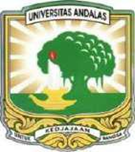 MASALAH PERBURUHAN INDONESIAKODE MATA KULIAHISS 704PENGAMPU MATA KULIAHMACHDALIZA MASRI, SH, M.SIAZIWARTI, SH, M.HUMPROGRAM STUDI SOSIOLOGIFAKULTAS ILMU SOSIAL DAN ILMU POLITIKUNIVERSITAS ANDALASPADANG 2021LATAR BELAKANGMata kuliah Masalah Perburuhan merupakan mata kuliah pilihan dalam kelompok konsentrasi masalah sosial. Dalam struktur kurikulum mata kuliah ini merupakan mata kuliah yang menjadi salah satu ciri khusus instiusi. Masalah perburuhan memiliki dua dimensi kepentingan sosiologi yaitu dimensi pengetahuan untuk mengasah wawasan seorang sosiolog sebagai ilmu sosial dan dimensi tanggung jawab berupa kewajiban warga Negara mencari solusi persoalan bangsa. Masalah perburuhan merupakan persoalan bangsa yang mesti dicari solusi penanganannya, untuk itu jika pemerintah saja yang diandalkan untuk menyelesaikan, tentu merupakan suatu beban yang amat berat. Maka kewajiban seluruh masyarakat Indonesia untuk mendukung upaya menyelesaikan agar tidak berdampak negatif terhadap aspek kehidupan lain. Oleh karena itu perlu mempunyai pengetahuan dan keterampilan bagi pemangku kepentingan yang terlibat dalam upaya menyelesaikan masalah perburuhan, agar tidak banyak terjadi pengangguran.Hubungan mata kuliah masalah perburuhan dengan mata kuliah lain mengaplikasikan konsep, teori dan metode sosiologi dan memanfaatkan Imteks dalam penyelesaian masalah perubahan sosial dan pembangunan.Kontribusi kompetensi/capaian pembelajaran mata kuliah masalah perburuhan memberikan petunjuk dalam memilih berbagai alternatif solusi masalah sosial dan pembangunan scara mandiri dan kelompok.Inovasi metode pembelajaran yang dikembangkan untuk mendukung capaian pembelajaran adalah dapat memahami dan mencari penyebab banyaknya terjadi PHK dan upah yang diterima buruh tidak sesuai dengan UMR.PERENCANAAN PEMBELAJARANDeskripsi Singkat MatakuliahMata kuliah masalah perburuhan membahas fenomena yang berhubungan masalah buruh serta berbagai upaya untuk menanggulanginya. Mata kuliah ini membahas tentang konsep tenaga kerja, pembangunan tenaga kerja, hubungan kerja, hubungan industrial, serikat pekerja, pemutusan hubungan kerja, Upah, Perselisihan perburuhan dan kasus-kasus yang berhubungan dengan para buruh. Materi perkuliahan yang diajarkan disesuaikan dengan kondisi kekinian, karena banyaknya masalah yang dihadapi oleh para buruh.Tujuan PembelajaranMata kuliah ini bertujuan agar mahasiswa mengetahui bahwa masalah perburuhan merupakan masalah yang dihadapi oleh para buruh terutama yang berkaitan dengan upah yang diterima tidak berdasarkan UMR dan banyaknya PHK yang dialami oleh buruh.Oleh karena itu perlu adanya perjanjian kerja yang dibuat oleh buruh dengan perusahaan dimana mereka melaksanakan pekerjaan, Sehingga mereka dapat menuntut haknya, jika perusahaan melakukan tindakan sewenang-wenang yang merugikan para buruh.Setelah mengikuti mata kuliah ini mahasiswa diharapkan memiliki kemampuan dalam:Mampu menjelaskan tentang pekerja, pegawai, karyawan, buruh dan tenaga kerjaMampu menjelaskan tentang Pembangunan tenaga kerja dan penempatan tenaga kerja.Mampu menjelaskan hubungan kerja dan hubungan industrialMampu menjelaskan serikat pekerja dan pemutusan hubungan kerjaMampu menjelaskan tentang upah dan perselisihan perburuhanMampu menjelaskan tentang kasus-kasus yang dihadapi buruh seperti PHK, Upah dan penempatan tenaga kerjaCapaian Pembelajaran (Learning Outcomes) dan Kemampuan Akhir yang  DiharapkanCapaian pembelajaran (Learning Outcomes) adalah setelah menempuh mata kuliah ini mahasiswa diharapkan mampu menjelaskan masalah-masalah buruh yang terdapat dalam masyarakat dan solusi untuk mengatasinyaMenjelaskan pengertian tenaga kerjaMenjelaskan Pembangunan tenaga Tenaga kerjaMenjelaskan Penempatan tenaga kerjaMenjelaskan Hubungan kerjaMenjelaskan Hubungan IndustrialMenjelaskan Serikat Pekerja Tenaga kerjaMenjelakan Pemutusan Hubungan KerjaMenjelaskan pengertian Upah dan jenis-jenis upahMenjelaskan Perselisihan PerburuhanMenganalisis Kasus yang dihadapi oleh para buruh seperti PHK, Upah dan Penempatan Tenaga kerjaKemampuan akhir yang diharapkan adalah mahasiswa menjelaskan tentang hak dan kewajiban buruh berdasarkan hukum yang berlaku.Bahan Kajian (Materi Ajar) dan Daftar ReferensiAnne Friday Safari, 2003, Hubungan Perburuhan di Sektor Informal Permaslahan dan Proepek, Akatiga BandungAbdul Rahman Budiono, 2004, Hukum Perburuhan Indonesia, PT Raja Grafindo, JakartaAsri Wijayanti, 2004, Hukum Ketenagakerjaan Pasca Reformasi, Sinar Grafika, JakartaAnggota IKAPI, 2011, Himpunan Peraturan Perundang-Undangan, UU Ketenagagakerjaan Edisi 201, Fokus Media BandungHardijan, 2003, Hukum Ketenagakerjaan, Ghalia Indonesia, JakartaHartono Widodo dan Judianto, 1992, Segi Hukum Penyelesaian Perselisihan Perburuhan, Rajawali Pers, JakartaPurbandi Harjoprayitno, 2001, Kebebasan Berserikat dan Implikasinya, Purbadi Pulisher, JakartaTim Visi Yutisosial dari BPJS ketenagakerjaan, Trans Media Pustaka, JakartaSunyoto, Danang, 2014, Jumlah PHK Petunjuk Pelaksanan PHK, Pustaka Yutisia, JokyakartaRocky, Marbun, 2010, Jangan di PHK begitu saja, Visi Meia, JakartaTohalili, 1991, Majikan dan Buruh, Rineka Cipta, JakartaYusuf wibosono, 2007, Membedah konsep dan Aplikasi CSR, Fokus Publishing, GersikMetode Pembelajaran dan Alokasi WaktuPengalaman Belajar Mahasiswa Peserta kuliah dibagi ke dalam kelompok-kelompok yang jumlahnya sebanyak topik perkuliahan. Kelompok mendiskusikan materi dengan topik yang telah ditunjuk dosen, lalu kemudian menyusun materi presentasi dalam bentuk slide power point. Tugas presentasi kelompok ini dimaksudkan agar mahasiswa memiliki pengalaman dalam diskusi dan bekerja secara tim (team work).Pengertian dan pemahaman kelompok tentang materi perkuliahan nanti akan diverifksi dengan pemahaman dan pengertian peserta kuliah. Dengan demikian pemahaman peserta kuliah/mahasiswa akan topik pembelajaran semakin disempurnakan lewat diskusi kelompok iniKriteria (indikator) PenilaianKriteria penilaian dalam mata kuliah ini menggunakan prinsip kriteria otentik, objektif dan akuntabel yang dilakukan secara terintegrasi. Kriteria menunjukkan pada standar keberhasilan mahasiswa dalam sebuah tahapan pembelajaran, dengan unsur-unsur yang menunjukkan kualitas kinerja mahasiswa.Bobot PenilaianNorma AkademikNorma akademik yang diberlakukan dalam perkuliahan dapat berupa : (1) kehadiran mahasiswa dalam pembelajaran minimal 75% dari total pertemuan kuliah yang terlaksana, (2) kegiatan  pembelajaran  sesuai jadwal  resmi  dan jika terjadi perubahan  ditetapkan bersama antara dosen dan mahasiswa, (3) toleransi keterlambatan 15 menit, (4) selama proses pembelajaran berlangsung HP dimatikan, (5) pengumpulan tugas ditetapkan sesuai jadwal, (6) yang berhalangan hadir karena sakit (harus ada keterangan sakit/surat pemberitahuan sakit) dan halangan lainnya harus menghubungi dosen sebelum perkuliahan, (7) berpakaian sopan dan bersepatu dalam perkuliahan, pakai baju/kameja putih dan celana hitam untuk pria dan rok hitam bagi perempuan pada saat UTS dan UAS, (8) kecurangan dalam ujian, nilai mata kuliah yang bersangkutan nol, dan norma akademik lainnyaRancangan Tugas Mahasiswa Tugas presentasi kelompok bertujuan memberikan pengalaman dan latihan kerja tim (team work) dan keterampilan menyampaikan gagasan secara sistimatis serta keterampilan pembelajaran multimedia kepada mahasiswa. Kelompok menyiapkan bahan presentasi dalam bentuk power point, yang setelah dipresentasikan dan memperoleh masukan pada saat diskusi, lalu kelompok menyempurnakannya dalam output paper/makalah (10 – 15 halaman, format 1,5 spasi) diserahkan pada dosen satu minggu setelah tampil presentasi.Kelompok yang bertugas mempresentasikan bahan dan materinya, lalu memberi kesempatan kepada mahasiswa untuk menangggapi, bertanya, mengulas serta ikut menambah jawaban dan pendapat yang berkembang selama diskusi.Paper/ makalah tersebut berisikan pendahuluan, pembahasan dan kesimpulan serta daftar referensi. Bagian pembahasan dapat ditambah dan dielaborasi kepada sub-sub judul yang lebih rinci lagi. Paper/makalah tersebut ditulus dengan spasi 1,5 dengan font 1 pt huruf Arial/Time Roman pada kertas ukuran A4 dan kemudian dijilid dengan sampul berwarna orange. Bentuk dan kualitas paper/makalah akan menentukan nilai yang akan diperoleh kelompok bersangkutan.Tabel 1. RPS Mata Kuliah Masalah Perburuhan IndonesiaPelaksanaan Perkuliahan 3 SKS Tabel 3 : Rancangan Tugas MahasiswaNoModel BelajarYang dilakukan MahasiswaYang dilakukan Dosen1Small Group DiscussionMembentuk kelompok (5-10)Memilih bahan diskusiMempresentasekan paper dan mendiskusikan dikelasMenjadi moderatorMembuat rancangan bahan diskusi dan aturan diskusiMengulas pada setiap akhir session diskusi mahasiswaNo.Komponen PenilaianBobot (%)   1. Penilaian hasil   1. Penilaian hasil   1. Penilaian hasila.UTS35b.UAS35   2. Penilaian proses   2. Penilaian proses   2. Penilaian proses1.Dimensi intrapersonal skill102.Atribut interpersonal softskill103.Dimensi sikap dan tata nilai10  Total100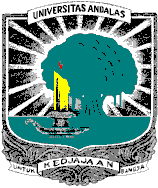 RENCANA PEMBELAJARAN SEMESTER (RPS)PROGRAM STUDI : SosiologiFAKULTAS /PPs:      ISIP  UNIVERSITAS ANDALASRENCANA PEMBELAJARAN SEMESTER (RPS)PROGRAM STUDI : SosiologiFAKULTAS /PPs:      ISIP  UNIVERSITAS ANDALASRENCANA PEMBELAJARAN SEMESTER (RPS)PROGRAM STUDI : SosiologiFAKULTAS /PPs:      ISIP  UNIVERSITAS ANDALASRENCANA PEMBELAJARAN SEMESTER (RPS)PROGRAM STUDI : SosiologiFAKULTAS /PPs:      ISIP  UNIVERSITAS ANDALASRENCANA PEMBELAJARAN SEMESTER (RPS)PROGRAM STUDI : SosiologiFAKULTAS /PPs:      ISIP  UNIVERSITAS ANDALASRENCANA PEMBELAJARAN SEMESTER (RPS)PROGRAM STUDI : SosiologiFAKULTAS /PPs:      ISIP  UNIVERSITAS ANDALASRENCANA PEMBELAJARAN SEMESTER (RPS)PROGRAM STUDI : SosiologiFAKULTAS /PPs:      ISIP  UNIVERSITAS ANDALASRENCANA PEMBELAJARAN SEMESTER (RPS)PROGRAM STUDI : SosiologiFAKULTAS /PPs:      ISIP  UNIVERSITAS ANDALASRENCANA PEMBELAJARAN SEMESTER (RPS)PROGRAM STUDI : SosiologiFAKULTAS /PPs:      ISIP  UNIVERSITAS ANDALASRENCANA PEMBELAJARAN SEMESTER (RPS)PROGRAM STUDI : SosiologiFAKULTAS /PPs:      ISIP  UNIVERSITAS ANDALASRENCANA PEMBELAJARAN SEMESTER (RPS)PROGRAM STUDI : SosiologiFAKULTAS /PPs:      ISIP  UNIVERSITAS ANDALASRENCANA PEMBELAJARAN SEMESTER (RPS)PROGRAM STUDI : SosiologiFAKULTAS /PPs:      ISIP  UNIVERSITAS ANDALASKODEKODEKODERumpun MKRumpun MKBOBOT (sks)SEMESTERTgl PenyusunanMasalah Perburuhan IndonesiaMasalah Perburuhan IndonesiaMasalah Perburuhan IndonesiaMasalah Perburuhan IndonesiaMasalah Perburuhan IndonesiaISS.704ISS.704ISS.704Matakuliah MKDUMatakuliah MKDU3712-10-2021OTORISASIOTORISASIOTORISASIOTORISASIOTORISASIDosen Pengembang RPSDosen Pengembang RPSDosen Pengembang RPSDosen Pengembang RPSKoordinator Rumpun MKKoordinator Rumpun MKKa Program StudiKa Program StudiOTORISASIOTORISASIOTORISASIOTORISASIOTORISASItanda tangantanda tangantanda tangantanda tangantanda tangantanda tangantanda tangantanda tanganCapaian Pembelajaran (CP)Catatan :S : SikapP : PengetahuanKU : Keterampilan UmumKK : Keterampilan KhususCapaian Pembelajaran (CP)Catatan :S : SikapP : PengetahuanKU : Keterampilan UmumKK : Keterampilan KhususCP Program Studi         CP Program Studi         CP Program Studi         CP Program Studi         Capaian Pembelajaran (CP)Catatan :S : SikapP : PengetahuanKU : Keterampilan UmumKK : Keterampilan KhususCapaian Pembelajaran (CP)Catatan :S : SikapP : PengetahuanKU : Keterampilan UmumKK : Keterampilan KhususS6Menunjukkan sikap bertanggungjawab atas pekerjaan di bidang keahliannya secara mandiriMenunjukkan sikap bertanggungjawab atas pekerjaan di bidang keahliannya secara mandiriMenunjukkan sikap bertanggungjawab atas pekerjaan di bidang keahliannya secara mandiriMenunjukkan sikap bertanggungjawab atas pekerjaan di bidang keahliannya secara mandiriMenunjukkan sikap bertanggungjawab atas pekerjaan di bidang keahliannya secara mandiriMenunjukkan sikap bertanggungjawab atas pekerjaan di bidang keahliannya secara mandiriMenunjukkan sikap bertanggungjawab atas pekerjaan di bidang keahliannya secara mandiriMenunjukkan sikap bertanggungjawab atas pekerjaan di bidang keahliannya secara mandiriMenunjukkan sikap bertanggungjawab atas pekerjaan di bidang keahliannya secara mandiriMenunjukkan sikap bertanggungjawab atas pekerjaan di bidang keahliannya secara mandiriCapaian Pembelajaran (CP)Catatan :S : SikapP : PengetahuanKU : Keterampilan UmumKK : Keterampilan KhususCapaian Pembelajaran (CP)Catatan :S : SikapP : PengetahuanKU : Keterampilan UmumKK : Keterampilan KhususP1Mampu memformulasikan permasalahan di masyarakat berdasarkan konsep SosiologiMampu memformulasikan permasalahan di masyarakat berdasarkan konsep SosiologiMampu memformulasikan permasalahan di masyarakat berdasarkan konsep SosiologiMampu memformulasikan permasalahan di masyarakat berdasarkan konsep SosiologiMampu memformulasikan permasalahan di masyarakat berdasarkan konsep SosiologiMampu memformulasikan permasalahan di masyarakat berdasarkan konsep SosiologiMampu memformulasikan permasalahan di masyarakat berdasarkan konsep SosiologiMampu memformulasikan permasalahan di masyarakat berdasarkan konsep SosiologiMampu memformulasikan permasalahan di masyarakat berdasarkan konsep SosiologiMampu memformulasikan permasalahan di masyarakat berdasarkan konsep SosiologiCapaian Pembelajaran (CP)Catatan :S : SikapP : PengetahuanKU : Keterampilan UmumKK : Keterampilan KhususCapaian Pembelajaran (CP)Catatan :S : SikapP : PengetahuanKU : Keterampilan UmumKK : Keterampilan KhususP3Mamp  Mampu memahami pentingnya kajian tentang masalah perburuhan Mamp  Mampu memahami pentingnya kajian tentang masalah perburuhan Mamp  Mampu memahami pentingnya kajian tentang masalah perburuhan Mamp  Mampu memahami pentingnya kajian tentang masalah perburuhan Mamp  Mampu memahami pentingnya kajian tentang masalah perburuhan Mamp  Mampu memahami pentingnya kajian tentang masalah perburuhan Mamp  Mampu memahami pentingnya kajian tentang masalah perburuhan Mamp  Mampu memahami pentingnya kajian tentang masalah perburuhan Mamp  Mampu memahami pentingnya kajian tentang masalah perburuhan Mamp  Mampu memahami pentingnya kajian tentang masalah perburuhan Capaian Pembelajaran (CP)Catatan :S : SikapP : PengetahuanKU : Keterampilan UmumKK : Keterampilan KhususCapaian Pembelajaran (CP)Catatan :S : SikapP : PengetahuanKU : Keterampilan UmumKK : Keterampilan KhususKU1Mampu menerapkan pemikiran logis, kritis, sistematis dan inovatif dalam konteks mengimplementasi masalah perburuhan yang terdapat  dalam masyarakatMampu menerapkan pemikiran logis, kritis, sistematis dan inovatif dalam konteks mengimplementasi masalah perburuhan yang terdapat  dalam masyarakatMampu menerapkan pemikiran logis, kritis, sistematis dan inovatif dalam konteks mengimplementasi masalah perburuhan yang terdapat  dalam masyarakatMampu menerapkan pemikiran logis, kritis, sistematis dan inovatif dalam konteks mengimplementasi masalah perburuhan yang terdapat  dalam masyarakatMampu menerapkan pemikiran logis, kritis, sistematis dan inovatif dalam konteks mengimplementasi masalah perburuhan yang terdapat  dalam masyarakatMampu menerapkan pemikiran logis, kritis, sistematis dan inovatif dalam konteks mengimplementasi masalah perburuhan yang terdapat  dalam masyarakatMampu menerapkan pemikiran logis, kritis, sistematis dan inovatif dalam konteks mengimplementasi masalah perburuhan yang terdapat  dalam masyarakatMampu menerapkan pemikiran logis, kritis, sistematis dan inovatif dalam konteks mengimplementasi masalah perburuhan yang terdapat  dalam masyarakatMampu menerapkan pemikiran logis, kritis, sistematis dan inovatif dalam konteks mengimplementasi masalah perburuhan yang terdapat  dalam masyarakatMampu menerapkan pemikiran logis, kritis, sistematis dan inovatif dalam konteks mengimplementasi masalah perburuhan yang terdapat  dalam masyarakatCapaian Pembelajaran (CP)Catatan :S : SikapP : PengetahuanKU : Keterampilan UmumKK : Keterampilan KhususCapaian Pembelajaran (CP)Catatan :S : SikapP : PengetahuanKU : Keterampilan UmumKK : Keterampilan KhususCP Mata Kuliah             CP Mata Kuliah             CP Mata Kuliah             CP Mata Kuliah             Capaian Pembelajaran (CP)Catatan :S : SikapP : PengetahuanKU : Keterampilan UmumKK : Keterampilan KhususCapaian Pembelajaran (CP)Catatan :S : SikapP : PengetahuanKU : Keterampilan UmumKK : Keterampilan Khusus1Mampu mengetahui dan memahami konsep-konsep utama yang dipakai untuk menganalisis masalah perburuhan (P1)Mampu mengetahui dan memahami konsep-konsep utama yang dipakai untuk menganalisis masalah perburuhan (P1)Mampu mengetahui dan memahami konsep-konsep utama yang dipakai untuk menganalisis masalah perburuhan (P1)Mampu mengetahui dan memahami konsep-konsep utama yang dipakai untuk menganalisis masalah perburuhan (P1)Mampu mengetahui dan memahami konsep-konsep utama yang dipakai untuk menganalisis masalah perburuhan (P1)Mampu mengetahui dan memahami konsep-konsep utama yang dipakai untuk menganalisis masalah perburuhan (P1)Mampu mengetahui dan memahami konsep-konsep utama yang dipakai untuk menganalisis masalah perburuhan (P1)Mampu mengetahui dan memahami konsep-konsep utama yang dipakai untuk menganalisis masalah perburuhan (P1)Mampu mengetahui dan memahami konsep-konsep utama yang dipakai untuk menganalisis masalah perburuhan (P1)Mampu mengetahui dan memahami konsep-konsep utama yang dipakai untuk menganalisis masalah perburuhan (P1)Capaian Pembelajaran (CP)Catatan :S : SikapP : PengetahuanKU : Keterampilan UmumKK : Keterampilan KhususCapaian Pembelajaran (CP)Catatan :S : SikapP : PengetahuanKU : Keterampilan UmumKK : Keterampilan Khusus2Mampu mengetahui dan memahami teori tentang hubungan kerja (KU1)Mampu mengetahui dan memahami teori tentang hubungan kerja (KU1)Mampu mengetahui dan memahami teori tentang hubungan kerja (KU1)Mampu mengetahui dan memahami teori tentang hubungan kerja (KU1)Mampu mengetahui dan memahami teori tentang hubungan kerja (KU1)Mampu mengetahui dan memahami teori tentang hubungan kerja (KU1)Mampu mengetahui dan memahami teori tentang hubungan kerja (KU1)Mampu mengetahui dan memahami teori tentang hubungan kerja (KU1)Mampu mengetahui dan memahami teori tentang hubungan kerja (KU1)Mampu mengetahui dan memahami teori tentang hubungan kerja (KU1)Capaian Pembelajaran (CP)Catatan :S : SikapP : PengetahuanKU : Keterampilan UmumKK : Keterampilan KhususCapaian Pembelajaran (CP)Catatan :S : SikapP : PengetahuanKU : Keterampilan UmumKK : Keterampilan Khusus3Mamp  Mampu memahami pentingnya kajian Sosiologi terhadap pengelolaan masalah perburuhan (KK4);Mamp  Mampu memahami pentingnya kajian Sosiologi terhadap pengelolaan masalah perburuhan (KK4);Mamp  Mampu memahami pentingnya kajian Sosiologi terhadap pengelolaan masalah perburuhan (KK4);Mamp  Mampu memahami pentingnya kajian Sosiologi terhadap pengelolaan masalah perburuhan (KK4);Mamp  Mampu memahami pentingnya kajian Sosiologi terhadap pengelolaan masalah perburuhan (KK4);Mamp  Mampu memahami pentingnya kajian Sosiologi terhadap pengelolaan masalah perburuhan (KK4);Mamp  Mampu memahami pentingnya kajian Sosiologi terhadap pengelolaan masalah perburuhan (KK4);Mamp  Mampu memahami pentingnya kajian Sosiologi terhadap pengelolaan masalah perburuhan (KK4);Mamp  Mampu memahami pentingnya kajian Sosiologi terhadap pengelolaan masalah perburuhan (KK4);Mamp  Mampu memahami pentingnya kajian Sosiologi terhadap pengelolaan masalah perburuhan (KK4);Deskripsi SingkatMata KuliahDeskripsi SingkatMata KuliahMata kuliah masalah perburuhan membahas fenomena yang berhubungan masalah buruh serta berbagai upaya untuk menanggulanginya. Mata kuliah ini membahas tentang konsep tenaga kerja, pembangunan tenaga kerja, hubungan kerja, hubungan industrial, serikat pekerja, pemutusan hubungan kerja, Upah, Perselisihan perburuhan dan kasus-kasus yang berhubungan dengan para buruh. Materi perkuliahan yang diajarkan disesuaikan dengan kondisi kekinian, karena banyaknya masalah yang dihadapi oleh para buruh.Mata kuliah masalah perburuhan membahas fenomena yang berhubungan masalah buruh serta berbagai upaya untuk menanggulanginya. Mata kuliah ini membahas tentang konsep tenaga kerja, pembangunan tenaga kerja, hubungan kerja, hubungan industrial, serikat pekerja, pemutusan hubungan kerja, Upah, Perselisihan perburuhan dan kasus-kasus yang berhubungan dengan para buruh. Materi perkuliahan yang diajarkan disesuaikan dengan kondisi kekinian, karena banyaknya masalah yang dihadapi oleh para buruh.Mata kuliah masalah perburuhan membahas fenomena yang berhubungan masalah buruh serta berbagai upaya untuk menanggulanginya. Mata kuliah ini membahas tentang konsep tenaga kerja, pembangunan tenaga kerja, hubungan kerja, hubungan industrial, serikat pekerja, pemutusan hubungan kerja, Upah, Perselisihan perburuhan dan kasus-kasus yang berhubungan dengan para buruh. Materi perkuliahan yang diajarkan disesuaikan dengan kondisi kekinian, karena banyaknya masalah yang dihadapi oleh para buruh.Mata kuliah masalah perburuhan membahas fenomena yang berhubungan masalah buruh serta berbagai upaya untuk menanggulanginya. Mata kuliah ini membahas tentang konsep tenaga kerja, pembangunan tenaga kerja, hubungan kerja, hubungan industrial, serikat pekerja, pemutusan hubungan kerja, Upah, Perselisihan perburuhan dan kasus-kasus yang berhubungan dengan para buruh. Materi perkuliahan yang diajarkan disesuaikan dengan kondisi kekinian, karena banyaknya masalah yang dihadapi oleh para buruh.Mata kuliah masalah perburuhan membahas fenomena yang berhubungan masalah buruh serta berbagai upaya untuk menanggulanginya. Mata kuliah ini membahas tentang konsep tenaga kerja, pembangunan tenaga kerja, hubungan kerja, hubungan industrial, serikat pekerja, pemutusan hubungan kerja, Upah, Perselisihan perburuhan dan kasus-kasus yang berhubungan dengan para buruh. Materi perkuliahan yang diajarkan disesuaikan dengan kondisi kekinian, karena banyaknya masalah yang dihadapi oleh para buruh.Mata kuliah masalah perburuhan membahas fenomena yang berhubungan masalah buruh serta berbagai upaya untuk menanggulanginya. Mata kuliah ini membahas tentang konsep tenaga kerja, pembangunan tenaga kerja, hubungan kerja, hubungan industrial, serikat pekerja, pemutusan hubungan kerja, Upah, Perselisihan perburuhan dan kasus-kasus yang berhubungan dengan para buruh. Materi perkuliahan yang diajarkan disesuaikan dengan kondisi kekinian, karena banyaknya masalah yang dihadapi oleh para buruh.Mata kuliah masalah perburuhan membahas fenomena yang berhubungan masalah buruh serta berbagai upaya untuk menanggulanginya. Mata kuliah ini membahas tentang konsep tenaga kerja, pembangunan tenaga kerja, hubungan kerja, hubungan industrial, serikat pekerja, pemutusan hubungan kerja, Upah, Perselisihan perburuhan dan kasus-kasus yang berhubungan dengan para buruh. Materi perkuliahan yang diajarkan disesuaikan dengan kondisi kekinian, karena banyaknya masalah yang dihadapi oleh para buruh.Mata kuliah masalah perburuhan membahas fenomena yang berhubungan masalah buruh serta berbagai upaya untuk menanggulanginya. Mata kuliah ini membahas tentang konsep tenaga kerja, pembangunan tenaga kerja, hubungan kerja, hubungan industrial, serikat pekerja, pemutusan hubungan kerja, Upah, Perselisihan perburuhan dan kasus-kasus yang berhubungan dengan para buruh. Materi perkuliahan yang diajarkan disesuaikan dengan kondisi kekinian, karena banyaknya masalah yang dihadapi oleh para buruh.Mata kuliah masalah perburuhan membahas fenomena yang berhubungan masalah buruh serta berbagai upaya untuk menanggulanginya. Mata kuliah ini membahas tentang konsep tenaga kerja, pembangunan tenaga kerja, hubungan kerja, hubungan industrial, serikat pekerja, pemutusan hubungan kerja, Upah, Perselisihan perburuhan dan kasus-kasus yang berhubungan dengan para buruh. Materi perkuliahan yang diajarkan disesuaikan dengan kondisi kekinian, karena banyaknya masalah yang dihadapi oleh para buruh.Mata kuliah masalah perburuhan membahas fenomena yang berhubungan masalah buruh serta berbagai upaya untuk menanggulanginya. Mata kuliah ini membahas tentang konsep tenaga kerja, pembangunan tenaga kerja, hubungan kerja, hubungan industrial, serikat pekerja, pemutusan hubungan kerja, Upah, Perselisihan perburuhan dan kasus-kasus yang berhubungan dengan para buruh. Materi perkuliahan yang diajarkan disesuaikan dengan kondisi kekinian, karena banyaknya masalah yang dihadapi oleh para buruh.Mata kuliah masalah perburuhan membahas fenomena yang berhubungan masalah buruh serta berbagai upaya untuk menanggulanginya. Mata kuliah ini membahas tentang konsep tenaga kerja, pembangunan tenaga kerja, hubungan kerja, hubungan industrial, serikat pekerja, pemutusan hubungan kerja, Upah, Perselisihan perburuhan dan kasus-kasus yang berhubungan dengan para buruh. Materi perkuliahan yang diajarkan disesuaikan dengan kondisi kekinian, karena banyaknya masalah yang dihadapi oleh para buruh.Materi Pembelajaran/ Pokok BahasanMateri Pembelajaran/ Pokok BahasanMenjelaskan pengertian tenaga kerjaMenjelaskan Pembangunan tenaga Tenaga kerjaMenjelaskan Penempatan tenaga kerjaMenjelaskan Hubungan kerjaMenjelaskan Hubungan IndustrialMenjelaskan Serikat Pekerja Tenaga kerjaMenjelakan Pemutusan Hubungan KerjaMenjelaskan pengertian Upah dan jenis-jenis upahMenjelaskan Perselisihan PerburuhanMenganalisis Kasus yang dihadapi oleh para buruh seperti PHK, Upah dan Penempatan Tenaga kerja    kerjaMenjelaskan pengertian tenaga kerjaMenjelaskan Pembangunan tenaga Tenaga kerjaMenjelaskan Penempatan tenaga kerjaMenjelaskan Hubungan kerjaMenjelaskan Hubungan IndustrialMenjelaskan Serikat Pekerja Tenaga kerjaMenjelakan Pemutusan Hubungan KerjaMenjelaskan pengertian Upah dan jenis-jenis upahMenjelaskan Perselisihan PerburuhanMenganalisis Kasus yang dihadapi oleh para buruh seperti PHK, Upah dan Penempatan Tenaga kerja    kerjaMenjelaskan pengertian tenaga kerjaMenjelaskan Pembangunan tenaga Tenaga kerjaMenjelaskan Penempatan tenaga kerjaMenjelaskan Hubungan kerjaMenjelaskan Hubungan IndustrialMenjelaskan Serikat Pekerja Tenaga kerjaMenjelakan Pemutusan Hubungan KerjaMenjelaskan pengertian Upah dan jenis-jenis upahMenjelaskan Perselisihan PerburuhanMenganalisis Kasus yang dihadapi oleh para buruh seperti PHK, Upah dan Penempatan Tenaga kerja    kerjaMenjelaskan pengertian tenaga kerjaMenjelaskan Pembangunan tenaga Tenaga kerjaMenjelaskan Penempatan tenaga kerjaMenjelaskan Hubungan kerjaMenjelaskan Hubungan IndustrialMenjelaskan Serikat Pekerja Tenaga kerjaMenjelakan Pemutusan Hubungan KerjaMenjelaskan pengertian Upah dan jenis-jenis upahMenjelaskan Perselisihan PerburuhanMenganalisis Kasus yang dihadapi oleh para buruh seperti PHK, Upah dan Penempatan Tenaga kerja    kerjaMenjelaskan pengertian tenaga kerjaMenjelaskan Pembangunan tenaga Tenaga kerjaMenjelaskan Penempatan tenaga kerjaMenjelaskan Hubungan kerjaMenjelaskan Hubungan IndustrialMenjelaskan Serikat Pekerja Tenaga kerjaMenjelakan Pemutusan Hubungan KerjaMenjelaskan pengertian Upah dan jenis-jenis upahMenjelaskan Perselisihan PerburuhanMenganalisis Kasus yang dihadapi oleh para buruh seperti PHK, Upah dan Penempatan Tenaga kerja    kerjaMenjelaskan pengertian tenaga kerjaMenjelaskan Pembangunan tenaga Tenaga kerjaMenjelaskan Penempatan tenaga kerjaMenjelaskan Hubungan kerjaMenjelaskan Hubungan IndustrialMenjelaskan Serikat Pekerja Tenaga kerjaMenjelakan Pemutusan Hubungan KerjaMenjelaskan pengertian Upah dan jenis-jenis upahMenjelaskan Perselisihan PerburuhanMenganalisis Kasus yang dihadapi oleh para buruh seperti PHK, Upah dan Penempatan Tenaga kerja    kerjaMenjelaskan pengertian tenaga kerjaMenjelaskan Pembangunan tenaga Tenaga kerjaMenjelaskan Penempatan tenaga kerjaMenjelaskan Hubungan kerjaMenjelaskan Hubungan IndustrialMenjelaskan Serikat Pekerja Tenaga kerjaMenjelakan Pemutusan Hubungan KerjaMenjelaskan pengertian Upah dan jenis-jenis upahMenjelaskan Perselisihan PerburuhanMenganalisis Kasus yang dihadapi oleh para buruh seperti PHK, Upah dan Penempatan Tenaga kerja    kerjaMenjelaskan pengertian tenaga kerjaMenjelaskan Pembangunan tenaga Tenaga kerjaMenjelaskan Penempatan tenaga kerjaMenjelaskan Hubungan kerjaMenjelaskan Hubungan IndustrialMenjelaskan Serikat Pekerja Tenaga kerjaMenjelakan Pemutusan Hubungan KerjaMenjelaskan pengertian Upah dan jenis-jenis upahMenjelaskan Perselisihan PerburuhanMenganalisis Kasus yang dihadapi oleh para buruh seperti PHK, Upah dan Penempatan Tenaga kerja    kerjaMenjelaskan pengertian tenaga kerjaMenjelaskan Pembangunan tenaga Tenaga kerjaMenjelaskan Penempatan tenaga kerjaMenjelaskan Hubungan kerjaMenjelaskan Hubungan IndustrialMenjelaskan Serikat Pekerja Tenaga kerjaMenjelakan Pemutusan Hubungan KerjaMenjelaskan pengertian Upah dan jenis-jenis upahMenjelaskan Perselisihan PerburuhanMenganalisis Kasus yang dihadapi oleh para buruh seperti PHK, Upah dan Penempatan Tenaga kerja    kerjaMenjelaskan pengertian tenaga kerjaMenjelaskan Pembangunan tenaga Tenaga kerjaMenjelaskan Penempatan tenaga kerjaMenjelaskan Hubungan kerjaMenjelaskan Hubungan IndustrialMenjelaskan Serikat Pekerja Tenaga kerjaMenjelakan Pemutusan Hubungan KerjaMenjelaskan pengertian Upah dan jenis-jenis upahMenjelaskan Perselisihan PerburuhanMenganalisis Kasus yang dihadapi oleh para buruh seperti PHK, Upah dan Penempatan Tenaga kerja    kerjaMenjelaskan pengertian tenaga kerjaMenjelaskan Pembangunan tenaga Tenaga kerjaMenjelaskan Penempatan tenaga kerjaMenjelaskan Hubungan kerjaMenjelaskan Hubungan IndustrialMenjelaskan Serikat Pekerja Tenaga kerjaMenjelakan Pemutusan Hubungan KerjaMenjelaskan pengertian Upah dan jenis-jenis upahMenjelaskan Perselisihan PerburuhanMenganalisis Kasus yang dihadapi oleh para buruh seperti PHK, Upah dan Penempatan Tenaga kerja    kerjaPustakaPustakaUtama :Utama :PustakaPustakaAnne Friday Safari, 2003, Hubungan Perburuhan di Sektor Informal Permasalahan dan Prospek, Akatiga BandungAsri Wijayanti, 2004, Hukum Ketenagakerjaan Pasca Reformasi, Sinar Grafika, JakartaHardijan, 2003, Hukum Ketenagakerjaan, Ghalia Indonesia, JakartaSunyoto, Danang, 2014, Jumlah PHK Petunjuk Pelaksanan PHK, Pustaka Yutisia, JokyakartaRocky, Marbun, 2010, Jangan di PHK begitu saja, Visi Meia, JakartaAnne Friday Safari, 2003, Hubungan Perburuhan di Sektor Informal Permasalahan dan Prospek, Akatiga BandungAsri Wijayanti, 2004, Hukum Ketenagakerjaan Pasca Reformasi, Sinar Grafika, JakartaHardijan, 2003, Hukum Ketenagakerjaan, Ghalia Indonesia, JakartaSunyoto, Danang, 2014, Jumlah PHK Petunjuk Pelaksanan PHK, Pustaka Yutisia, JokyakartaRocky, Marbun, 2010, Jangan di PHK begitu saja, Visi Meia, JakartaAnne Friday Safari, 2003, Hubungan Perburuhan di Sektor Informal Permasalahan dan Prospek, Akatiga BandungAsri Wijayanti, 2004, Hukum Ketenagakerjaan Pasca Reformasi, Sinar Grafika, JakartaHardijan, 2003, Hukum Ketenagakerjaan, Ghalia Indonesia, JakartaSunyoto, Danang, 2014, Jumlah PHK Petunjuk Pelaksanan PHK, Pustaka Yutisia, JokyakartaRocky, Marbun, 2010, Jangan di PHK begitu saja, Visi Meia, JakartaAnne Friday Safari, 2003, Hubungan Perburuhan di Sektor Informal Permasalahan dan Prospek, Akatiga BandungAsri Wijayanti, 2004, Hukum Ketenagakerjaan Pasca Reformasi, Sinar Grafika, JakartaHardijan, 2003, Hukum Ketenagakerjaan, Ghalia Indonesia, JakartaSunyoto, Danang, 2014, Jumlah PHK Petunjuk Pelaksanan PHK, Pustaka Yutisia, JokyakartaRocky, Marbun, 2010, Jangan di PHK begitu saja, Visi Meia, JakartaAnne Friday Safari, 2003, Hubungan Perburuhan di Sektor Informal Permasalahan dan Prospek, Akatiga BandungAsri Wijayanti, 2004, Hukum Ketenagakerjaan Pasca Reformasi, Sinar Grafika, JakartaHardijan, 2003, Hukum Ketenagakerjaan, Ghalia Indonesia, JakartaSunyoto, Danang, 2014, Jumlah PHK Petunjuk Pelaksanan PHK, Pustaka Yutisia, JokyakartaRocky, Marbun, 2010, Jangan di PHK begitu saja, Visi Meia, JakartaAnne Friday Safari, 2003, Hubungan Perburuhan di Sektor Informal Permasalahan dan Prospek, Akatiga BandungAsri Wijayanti, 2004, Hukum Ketenagakerjaan Pasca Reformasi, Sinar Grafika, JakartaHardijan, 2003, Hukum Ketenagakerjaan, Ghalia Indonesia, JakartaSunyoto, Danang, 2014, Jumlah PHK Petunjuk Pelaksanan PHK, Pustaka Yutisia, JokyakartaRocky, Marbun, 2010, Jangan di PHK begitu saja, Visi Meia, JakartaAnne Friday Safari, 2003, Hubungan Perburuhan di Sektor Informal Permasalahan dan Prospek, Akatiga BandungAsri Wijayanti, 2004, Hukum Ketenagakerjaan Pasca Reformasi, Sinar Grafika, JakartaHardijan, 2003, Hukum Ketenagakerjaan, Ghalia Indonesia, JakartaSunyoto, Danang, 2014, Jumlah PHK Petunjuk Pelaksanan PHK, Pustaka Yutisia, JokyakartaRocky, Marbun, 2010, Jangan di PHK begitu saja, Visi Meia, JakartaAnne Friday Safari, 2003, Hubungan Perburuhan di Sektor Informal Permasalahan dan Prospek, Akatiga BandungAsri Wijayanti, 2004, Hukum Ketenagakerjaan Pasca Reformasi, Sinar Grafika, JakartaHardijan, 2003, Hukum Ketenagakerjaan, Ghalia Indonesia, JakartaSunyoto, Danang, 2014, Jumlah PHK Petunjuk Pelaksanan PHK, Pustaka Yutisia, JokyakartaRocky, Marbun, 2010, Jangan di PHK begitu saja, Visi Meia, JakartaAnne Friday Safari, 2003, Hubungan Perburuhan di Sektor Informal Permasalahan dan Prospek, Akatiga BandungAsri Wijayanti, 2004, Hukum Ketenagakerjaan Pasca Reformasi, Sinar Grafika, JakartaHardijan, 2003, Hukum Ketenagakerjaan, Ghalia Indonesia, JakartaSunyoto, Danang, 2014, Jumlah PHK Petunjuk Pelaksanan PHK, Pustaka Yutisia, JokyakartaRocky, Marbun, 2010, Jangan di PHK begitu saja, Visi Meia, JakartaAnne Friday Safari, 2003, Hubungan Perburuhan di Sektor Informal Permasalahan dan Prospek, Akatiga BandungAsri Wijayanti, 2004, Hukum Ketenagakerjaan Pasca Reformasi, Sinar Grafika, JakartaHardijan, 2003, Hukum Ketenagakerjaan, Ghalia Indonesia, JakartaSunyoto, Danang, 2014, Jumlah PHK Petunjuk Pelaksanan PHK, Pustaka Yutisia, JokyakartaRocky, Marbun, 2010, Jangan di PHK begitu saja, Visi Meia, JakartaAnne Friday Safari, 2003, Hubungan Perburuhan di Sektor Informal Permasalahan dan Prospek, Akatiga BandungAsri Wijayanti, 2004, Hukum Ketenagakerjaan Pasca Reformasi, Sinar Grafika, JakartaHardijan, 2003, Hukum Ketenagakerjaan, Ghalia Indonesia, JakartaSunyoto, Danang, 2014, Jumlah PHK Petunjuk Pelaksanan PHK, Pustaka Yutisia, JokyakartaRocky, Marbun, 2010, Jangan di PHK begitu saja, Visi Meia, JakartaPustakaPustakaPendukung :Pendukung :PustakaPustakaHartono Widodo dan Judianto, 1992, Segi Hukum Penyelesaian Perselisihan Perburuhan, Rajawali Pers, JakartaPurbandi Harjoprayitno, 2001, Kebebasan Berserikat dan Implikasinya, Purbadi Pulisher, JakartaTim Visi Yutisosial dari BPJS ketenagakerjaan, Trans Media Pustaka, JakartaHartono Widodo dan Judianto, 1992, Segi Hukum Penyelesaian Perselisihan Perburuhan, Rajawali Pers, JakartaPurbandi Harjoprayitno, 2001, Kebebasan Berserikat dan Implikasinya, Purbadi Pulisher, JakartaTim Visi Yutisosial dari BPJS ketenagakerjaan, Trans Media Pustaka, JakartaHartono Widodo dan Judianto, 1992, Segi Hukum Penyelesaian Perselisihan Perburuhan, Rajawali Pers, JakartaPurbandi Harjoprayitno, 2001, Kebebasan Berserikat dan Implikasinya, Purbadi Pulisher, JakartaTim Visi Yutisosial dari BPJS ketenagakerjaan, Trans Media Pustaka, JakartaHartono Widodo dan Judianto, 1992, Segi Hukum Penyelesaian Perselisihan Perburuhan, Rajawali Pers, JakartaPurbandi Harjoprayitno, 2001, Kebebasan Berserikat dan Implikasinya, Purbadi Pulisher, JakartaTim Visi Yutisosial dari BPJS ketenagakerjaan, Trans Media Pustaka, JakartaHartono Widodo dan Judianto, 1992, Segi Hukum Penyelesaian Perselisihan Perburuhan, Rajawali Pers, JakartaPurbandi Harjoprayitno, 2001, Kebebasan Berserikat dan Implikasinya, Purbadi Pulisher, JakartaTim Visi Yutisosial dari BPJS ketenagakerjaan, Trans Media Pustaka, JakartaHartono Widodo dan Judianto, 1992, Segi Hukum Penyelesaian Perselisihan Perburuhan, Rajawali Pers, JakartaPurbandi Harjoprayitno, 2001, Kebebasan Berserikat dan Implikasinya, Purbadi Pulisher, JakartaTim Visi Yutisosial dari BPJS ketenagakerjaan, Trans Media Pustaka, JakartaHartono Widodo dan Judianto, 1992, Segi Hukum Penyelesaian Perselisihan Perburuhan, Rajawali Pers, JakartaPurbandi Harjoprayitno, 2001, Kebebasan Berserikat dan Implikasinya, Purbadi Pulisher, JakartaTim Visi Yutisosial dari BPJS ketenagakerjaan, Trans Media Pustaka, JakartaHartono Widodo dan Judianto, 1992, Segi Hukum Penyelesaian Perselisihan Perburuhan, Rajawali Pers, JakartaPurbandi Harjoprayitno, 2001, Kebebasan Berserikat dan Implikasinya, Purbadi Pulisher, JakartaTim Visi Yutisosial dari BPJS ketenagakerjaan, Trans Media Pustaka, JakartaHartono Widodo dan Judianto, 1992, Segi Hukum Penyelesaian Perselisihan Perburuhan, Rajawali Pers, JakartaPurbandi Harjoprayitno, 2001, Kebebasan Berserikat dan Implikasinya, Purbadi Pulisher, JakartaTim Visi Yutisosial dari BPJS ketenagakerjaan, Trans Media Pustaka, JakartaHartono Widodo dan Judianto, 1992, Segi Hukum Penyelesaian Perselisihan Perburuhan, Rajawali Pers, JakartaPurbandi Harjoprayitno, 2001, Kebebasan Berserikat dan Implikasinya, Purbadi Pulisher, JakartaTim Visi Yutisosial dari BPJS ketenagakerjaan, Trans Media Pustaka, JakartaHartono Widodo dan Judianto, 1992, Segi Hukum Penyelesaian Perselisihan Perburuhan, Rajawali Pers, JakartaPurbandi Harjoprayitno, 2001, Kebebasan Berserikat dan Implikasinya, Purbadi Pulisher, JakartaTim Visi Yutisosial dari BPJS ketenagakerjaan, Trans Media Pustaka, JakartaMedia PembelajaranMedia PembelajaranPerangkat lunak :Perangkat lunak :Perangkat lunak :Perangkat lunak :Perangkat lunak :Perangkat keras :Perangkat keras :Perangkat keras :Perangkat keras :Perangkat keras :Perangkat keras :Media PembelajaranMedia PembelajaranLCD & ProjectorLCD & ProjectorLCD & ProjectorLCD & ProjectorLCD & ProjectorLCD & ProjectorTeam TeachingTeam TeachingMachdaliza,SH,M.SiAziwarti,SH,M.HumMachdaliza,SH,M.SiAziwarti,SH,M.HumMachdaliza,SH,M.SiAziwarti,SH,M.HumMachdaliza,SH,M.SiAziwarti,SH,M.HumMachdaliza,SH,M.SiAziwarti,SH,M.HumMachdaliza,SH,M.SiAziwarti,SH,M.HumMachdaliza,SH,M.SiAziwarti,SH,M.HumMachdaliza,SH,M.SiAziwarti,SH,M.HumMachdaliza,SH,M.SiAziwarti,SH,M.HumMachdaliza,SH,M.SiAziwarti,SH,M.HumMachdaliza,SH,M.SiAziwarti,SH,M.HumAssessmentAssessmentMatakuliah SyaratMatakuliah SyaratMg Ke- Kemampuan akhir yang diharapkan Bahan Kajian (Materi Ajar)Dan ReferensiMetode Pembelajaran dan Alokasi WaktuPengalaman Belajar MahasiswaKreteria (Indikator) Penilaian Bobot Penilaian (%)(1)(2)(3)(4)(5)(6)(7)1Mhs mengerti dan memahami norma akademikMhs mengerti dan memahami RPS mata kuliahPenjelasan Materi kuliah, RPS dan kontrak kuliahCeramah dan diskusi 3 x 50Mendengarkan, mencatat, bertanya dan mengcopy RPSIndikator:Ketepatan  dalam menjelaskan kontrak kuliah22Mahasiswa mampu menjelaskan tentang ketenagakerjaan Pokok Bahasan :Ketenagakerjaan :Sub pokok bahasan :Menjelaskan tentang pekerja, karyawan, pegawai dan buruhMenjelaskan kedudukan buruh dari segi hukum, sosiologi dan ekonomiReferensi :2,3,4Buku pendukung 2Presentasi dan diskusi 1,5 x 50Kuliah 1,5,x 50Merancang bahan dan materi serta melaksanakan diskusiIndikator:Ketepatan dalam menjelaskan pekerja, karyawan dan buruhKetepatan dalam menjelaskan kedudukan buruhBentuk non test;Tanya jawab dalam diskusiPresentasi33Mahasiswa mampu menjelaskan pembangunan tenaga kerja Pokok Bahasan :Pembangunan Tenaga KerjaSub Pokok bahasan :Menjelaskan landasan hukum pembanguan tenaga kerjaMenjelasakan tujuan pembangunan tenaga kerjaMenjelaskan fungsi pembangunan tenaga kerjaReferensi :2,3, 5Buku pendukung 1Presentasi dan diskusi 1,5 x 50Kuliah 1,5,x 50Merancang bahan dan materi serta melaksanakan diskusiIndikator:Ketepatan dalam menjelaskan landasan hukum pembangunan tenaga kerjaKetepatan dalam menjelaskan tujuan pembangunan tenaga kerjaKetepatan menjelaskan fungsi pembangunan tenaga kerjaBentuk non test;Tanya jawab dalam diskusiPresentasi24Mahasiswa mampu menjelaskan tentang penempatan tenaga kerja Pokok Bahasan :Penempatan Tenaga KerjaSub pokok bahasan :Menjelaskan penempatan tenaga kerja dalam negeriMenjelasakan penempatan tenaga kerja luar negeriMenjelasakan jaminan sosial tenaga kerja dalam dan luar negeriReferensi :1,2,5Buku pendukung 2,3Presentasi dan diskusi 1,5 x 50Kuliah 1,5,x 50Merancang bahan dan materi serta melaksanakan diskusiIndikator:Ketepatan dalam menjelaskan penempatan tenaga kerja dalam negeriKetepatan dalam menjelaskan penempat tenaga kerja luar luar negeriKetepatan menjelaskan jaminan sosial tenaga kerja didalam dan luar negeriBentuk non test;Tanya jawab dalam diskusiPresentasi25Mahasiswa mampu menjelaskan tentang hubungan kerja Pokok Bahasan :Hubungan KerjaSub pokok bahasan :Menjelaskan perjanjian kerjaMenjelaskan hak dan kewajiban buruh dan majikanReferensi :2,3,5Buku pendukung 1,2Presentasi dan diskusi 1,5 x 50Kuliah 1,5,x 50Merancang bahan dan materi serta melaksanakan diskusi Indikator:Ketepatan dalam menjelaskan  perjanjian kerjaKetepatan dalam menjelaskan hak dan kewajiban buruh dan majikanBentuk non test;Tanya jawab dalam diskusiPresentasi26Mahasiswa mampu menjelaskan tentang hubungan Industrial Pokok Bahasan :Hubungan IndistrialSub pokok bahasan :Menjelaskan tentang fungsi hubungan industrial.Menjelaskan tentang sistim hubungan industrialReferensi :1,2,5Buku pendukung 1,3Presentasi dan diskusi 1,5 x 50Kuliah 1,5,x 50Merancang bahan dan materi serta melaksanakan diskusiIndikator:Ketepatan dalam menjelaskan  fungsi hubungan industrialKetepatan dalam menjelaskan sistim hubungan industrialBentuk non test;Tanya jawab dalam diskusiPresentasi27Mahasiswa mampu menjelaskan tentang Serikat Pekerja Pokok Bahasan :Serikat PekerjaSub Pokok BahasanMenjelaskan tentang sejarah serikat pekerjaMenjelaskan tentang bentuk SP.Referensi:2,4,5Buku pendukung 2,3Presentasi dan diskusi 1,5 x 50Kuliah 1,5,x 50Indikator:Ketepatan dalam menjelaskan  sejarah serikat pekerjaKetepatan dalam menjelaskan bentuk serikat pekerjaBentuk non test;Tanya jawab dalam diskusiPresentasi28Ujian Tengah SemesterUjian Tengah SemesterUjian Tengah SemesterUjian Tengah SemesterUjian Tengah Semester259Mahasiswa mampu  menjelaskan tentang Pemutusan Hubungan Kerja (PHK)Pokok Bahasan :Pemutusan Hubungan KerjaSub pokok bahasan :Menjelaskan tentang pembagian  PHKMenjelaskan tentang syarat PHKMenjelas tentang larangan PHKMenjelaskan tentang usaha mengatasi jangan terjadi PHKReferensi :
2,3,5Buku pendukung1,3Presentasi dan diskusi 1,5 x 50Kuliah 1,5,x 50Merancang bahan dan materi serta melaksanakan diskusiIndikator:Ketepatan dalam menjelaskan  pembagian PHKKetepatan dalam menjelaskan syarat PHKKetepatan dalam menjelaskan larangan PHKKetepatan dalam menjelaskan usaha mengatasi PHKBentuk non test;Tanya jawab dalam diskusiPresentasi210Mahasiswa mampu menjelaskan tentang Upah Pokok Bahasan :UpahSub pokok bahasan:Menjelaskan tentang pengertian upahMenjelaskan bentuk upahReferensi :
1,3,5Buku pendukung1,2Presentasi dan diskusi 1,5 x 50Kuliah 1,5,x 50Merancang bahan dan materi serta melaksanakan diskusiIndikator:Ketepatan dalam menjelaskan  upahKetepatan dalam menjelaskan bentuk upahBentuk non test;Tanya jawab dalam diskusiPresentasi211Mahasiswa mampu menjelaskan tentang perselisihan perburuhanPokok Bahasan :Perselisihan PerburuhanSub pokok bahasan:Menjelaskan tentang perselisihan perburuhanMenjelaskan tentang penyelesaian perselisihan perburuhanReferensi :2,3,5Buku pendukung 3Presentasi dan diskusi 1,5 x 50Kuliah 1,5,x 50Merancang bahan dan materi serta melaksanakan diskusiIndikator:Ketepatan dalam menjelaskan  perselisihan perburuhanKetepatan dalam menjelaskan penyelesaian perselisihan pebruhanBentuk non test;Tanya jawab dalam diskusiPresentasi12Mahasiswa mampu menjelaskan tentang BPJS Pokok bahasan :BPJSSub pokok bahasan :Menjelaskan tentang pengertian BPJSMenjelaskan bentuk BPJSMenjelaskan tentang kendala pelaksanaan BPJSReferensi :2,3,4Buku pendukung 1,2Presentasi dan diskusi 1,5 x 50Kuliah 1,5,x 50Merancang bahan dan materi serta melaksanakan diskusiIndikator:Ketepatan dalam menjelaskan  pengertian BPJSKetepatan dalam menjelaskan bentuk BPJSKetepatan menjelaskan kendala dalam pelaksanaan BPJSBentuk non test;Tanya jawab dalam diskusiPresentasi213Mahasiswa mampu menganalisis tentang temuan lapangan mengenai upahPokok Bahasan :Survey tentang UpahSub pokok bahasan :Menjelaskan tentang upah yang diterima diterima buruhMenjelaskan tentang bentuk upah yang diterima buruhReferensi :2,3,5Buku pendukung 1,3Presentasi dan diskusi 1,5 x 50Kuliah 1,5,x 50Merancang bahan dan materi serta melaksanakan diskusiIndikator:Ketepatan dalam menjelaskan  perselisihan perburuhanKetepatan dalam menjelaskan penyelesaian perselisihan peburuhanBentuk non test;Tanya jawab dalam diskusiPresentase214Mahasiswa mampu menganalisi tentang PHK yang diterima buruh Pokok bahasan ;Survei tentang PHKSub pokok bahasan :Menjelaskan penyebab PHKMenjelaskan tentang sanksi PHKReferensi:1,2,3Buku pendukung 2,3Presentasi dan diskusi 1,5 x 50Kuliah 1,5,x 50Merancang bahan dan materi serta melaksanakan diskusiIndikator:Ketepatan dalam menjelaskan  perselisihan perburuhanKetepatan dalam menjelaskan penyelesaian perselisihan peburuhanBentuk non test;Tanya jawab dalam diskusi Presentase215Mahasiswa mampu menganalisi tentang penempatan tenaga kerja.Pokok bahasan :Survei tentang penempatan tenaga kerjaSub pokok bahasan :Menjelaskan tentang actor dalam penempatan tenaga kerjaMenjelaskan tentang kendala dalam penempatan tenaga kerjaReferensi :1,3,5Buku pendukung 1,3Presentasi dan diskusi 1,5 x 50Kuliah 1,5,x 50Merancang bahan dan materi serta melaksanakan diskusiIndikator:Ketepatan dalam menjelaskan  perselisihan perburuhanKetepatan dalam menjelaskan penyelesaian perselisihan peburuhanBentuk non test:Tanya jawab dalam diskusiPresentase216UJIAN AKHIR SEMESTERUJIAN AKHIR SEMESTERUJIAN AKHIR SEMESTERUJIAN AKHIR SEMESTERUJIAN AKHIR SEMESTER25100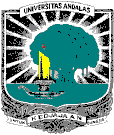 PROGRAM STUDI : SosiologiFAKULTAS /PPs: Ilmu Sosial dan Ilmu PolitikUNIVERSITAS ANDALASPROGRAM STUDI : SosiologiFAKULTAS /PPs: Ilmu Sosial dan Ilmu PolitikUNIVERSITAS ANDALASPROGRAM STUDI : SosiologiFAKULTAS /PPs: Ilmu Sosial dan Ilmu PolitikUNIVERSITAS ANDALASPROGRAM STUDI : SosiologiFAKULTAS /PPs: Ilmu Sosial dan Ilmu PolitikUNIVERSITAS ANDALASPROGRAM STUDI : SosiologiFAKULTAS /PPs: Ilmu Sosial dan Ilmu PolitikUNIVERSITAS ANDALASRENCANA TUGAS MAHASISWARENCANA TUGAS MAHASISWARENCANA TUGAS MAHASISWARENCANA TUGAS MAHASISWARENCANA TUGAS MAHASISWARENCANA TUGAS MAHASISWAMATA KULIAHMasalah PerburuhanMasalah PerburuhanMasalah PerburuhanMasalah PerburuhanMasalah PerburuhanKODEISS.704sks3SEMESTER7DOSENPENGAMPUMachdaliza Masri,SH,MSiAziwarti,SH,MHumMachdaliza Masri,SH,MSiAziwarti,SH,MHumMachdaliza Masri,SH,MSiAziwarti,SH,MHumMachdaliza Masri,SH,MSiAziwarti,SH,MHumMachdaliza Masri,SH,MSiAziwarti,SH,MHumBENTUK TUGASBENTUK TUGASBENTUK TUGASBENTUK TUGASBENTUK TUGASBENTUK TUGASMeresume Materi kuliah dan survey lapanganMeresume Materi kuliah dan survey lapanganMeresume Materi kuliah dan survey lapanganMeresume Materi kuliah dan survey lapanganMeresume Materi kuliah dan survey lapanganMeresume Materi kuliah dan survey lapanganJUDUL TUGASJUDUL TUGASJUDUL TUGASJUDUL TUGASJUDUL TUGASJUDUL TUGASTugas 1. Mencari dan meresume materi ajar kuliah ke 2 sampai ke 14 secara mandiri dan kelompok serta mempresentasikan secara kelompokTugas 1. Mencari dan meresume materi ajar kuliah ke 2 sampai ke 14 secara mandiri dan kelompok serta mempresentasikan secara kelompokTugas 1. Mencari dan meresume materi ajar kuliah ke 2 sampai ke 14 secara mandiri dan kelompok serta mempresentasikan secara kelompokTugas 1. Mencari dan meresume materi ajar kuliah ke 2 sampai ke 14 secara mandiri dan kelompok serta mempresentasikan secara kelompokTugas 1. Mencari dan meresume materi ajar kuliah ke 2 sampai ke 14 secara mandiri dan kelompok serta mempresentasikan secara kelompokTugas 1. Mencari dan meresume materi ajar kuliah ke 2 sampai ke 14 secara mandiri dan kelompok serta mempresentasikan secara kelompokSUB CAPAIAN PEMBELAJARAN MATA KULIAHSUB CAPAIAN PEMBELAJARAN MATA KULIAHSUB CAPAIAN PEMBELAJARAN MATA KULIAHSUB CAPAIAN PEMBELAJARAN MATA KULIAHSUB CAPAIAN PEMBELAJARAN MATA KULIAHSUB CAPAIAN PEMBELAJARAN MATA KULIAHMahasiswa mampu meringkas materi kuliah ke 2 sampai ke 14 dalam bentuk makalah secara mandiri & mempresentasikan secara kelompokMahasiswa mampu meringkas materi kuliah ke 2 sampai ke 14 dalam bentuk makalah secara mandiri & mempresentasikan secara kelompokMahasiswa mampu meringkas materi kuliah ke 2 sampai ke 14 dalam bentuk makalah secara mandiri & mempresentasikan secara kelompokMahasiswa mampu meringkas materi kuliah ke 2 sampai ke 14 dalam bentuk makalah secara mandiri & mempresentasikan secara kelompokMahasiswa mampu meringkas materi kuliah ke 2 sampai ke 14 dalam bentuk makalah secara mandiri & mempresentasikan secara kelompokMahasiswa mampu meringkas materi kuliah ke 2 sampai ke 14 dalam bentuk makalah secara mandiri & mempresentasikan secara kelompokDISKRIPSI TUGASMahasiswa mencari dan  meresume materi kuliah ke 2 sampai ke 14 dalam bentuk makalahMahasiswa membuat power point untuk presentasiMahasiwa melakukan presentasi secara kelompokDISKRIPSI TUGASMahasiswa mencari dan  meresume materi kuliah ke 2 sampai ke 14 dalam bentuk makalahMahasiswa membuat power point untuk presentasiMahasiwa melakukan presentasi secara kelompokDISKRIPSI TUGASMahasiswa mencari dan  meresume materi kuliah ke 2 sampai ke 14 dalam bentuk makalahMahasiswa membuat power point untuk presentasiMahasiwa melakukan presentasi secara kelompokDISKRIPSI TUGASMahasiswa mencari dan  meresume materi kuliah ke 2 sampai ke 14 dalam bentuk makalahMahasiswa membuat power point untuk presentasiMahasiwa melakukan presentasi secara kelompokDISKRIPSI TUGASMahasiswa mencari dan  meresume materi kuliah ke 2 sampai ke 14 dalam bentuk makalahMahasiswa membuat power point untuk presentasiMahasiwa melakukan presentasi secara kelompokDISKRIPSI TUGASMahasiswa mencari dan  meresume materi kuliah ke 2 sampai ke 14 dalam bentuk makalahMahasiswa membuat power point untuk presentasiMahasiwa melakukan presentasi secara kelompokMETODE PENGERJAAN TUGASMETODE PENGERJAAN TUGASMETODE PENGERJAAN TUGASMETODE PENGERJAAN TUGASMETODE PENGERJAAN TUGASMETODE PENGERJAAN TUGASMemilih referensi buku yang akan diresumeMembuat resume bukuMembuat power point untuk presentasiMenentukan pembagian kerja (moderator, penyaji,penanggapan, notulen dalam bentuk kelompok untuk melakukan presentasi)Presentasi didepan kelasMemilih referensi buku yang akan diresumeMembuat resume bukuMembuat power point untuk presentasiMenentukan pembagian kerja (moderator, penyaji,penanggapan, notulen dalam bentuk kelompok untuk melakukan presentasi)Presentasi didepan kelasMemilih referensi buku yang akan diresumeMembuat resume bukuMembuat power point untuk presentasiMenentukan pembagian kerja (moderator, penyaji,penanggapan, notulen dalam bentuk kelompok untuk melakukan presentasi)Presentasi didepan kelasMemilih referensi buku yang akan diresumeMembuat resume bukuMembuat power point untuk presentasiMenentukan pembagian kerja (moderator, penyaji,penanggapan, notulen dalam bentuk kelompok untuk melakukan presentasi)Presentasi didepan kelasMemilih referensi buku yang akan diresumeMembuat resume bukuMembuat power point untuk presentasiMenentukan pembagian kerja (moderator, penyaji,penanggapan, notulen dalam bentuk kelompok untuk melakukan presentasi)Presentasi didepan kelasMemilih referensi buku yang akan diresumeMembuat resume bukuMembuat power point untuk presentasiMenentukan pembagian kerja (moderator, penyaji,penanggapan, notulen dalam bentuk kelompok untuk melakukan presentasi)Presentasi didepan kelasBENTUK DAN FORMAT LUARANBENTUK DAN FORMAT LUARANBENTUK DAN FORMAT LUARANBENTUK DAN FORMAT LUARANBENTUK DAN FORMAT LUARANBENTUK DAN FORMAT LUARANObjek garapan :  Membuat resume dan power point materi kuliahBentuk Luaran:Ringkasan dan power point materi kuliahRingkasan ditulis dengan MS Word, 1 spasi, huruf time roman, minimal 5 halamanSlide presentasi Power Point, minimal 10 slideObjek garapan :  Membuat resume dan power point materi kuliahBentuk Luaran:Ringkasan dan power point materi kuliahRingkasan ditulis dengan MS Word, 1 spasi, huruf time roman, minimal 5 halamanSlide presentasi Power Point, minimal 10 slideObjek garapan :  Membuat resume dan power point materi kuliahBentuk Luaran:Ringkasan dan power point materi kuliahRingkasan ditulis dengan MS Word, 1 spasi, huruf time roman, minimal 5 halamanSlide presentasi Power Point, minimal 10 slideObjek garapan :  Membuat resume dan power point materi kuliahBentuk Luaran:Ringkasan dan power point materi kuliahRingkasan ditulis dengan MS Word, 1 spasi, huruf time roman, minimal 5 halamanSlide presentasi Power Point, minimal 10 slideObjek garapan :  Membuat resume dan power point materi kuliahBentuk Luaran:Ringkasan dan power point materi kuliahRingkasan ditulis dengan MS Word, 1 spasi, huruf time roman, minimal 5 halamanSlide presentasi Power Point, minimal 10 slideObjek garapan :  Membuat resume dan power point materi kuliahBentuk Luaran:Ringkasan dan power point materi kuliahRingkasan ditulis dengan MS Word, 1 spasi, huruf time roman, minimal 5 halamanSlide presentasi Power Point, minimal 10 slideINDIKATOR, KRITERIA DAN BOBOT PENILAIANINDIKATOR, KRITERIA DAN BOBOT PENILAIANINDIKATOR, KRITERIA DAN BOBOT PENILAIANINDIKATOR, KRITERIA DAN BOBOT PENILAIANINDIKATOR, KRITERIA DAN BOBOT PENILAIANINDIKATOR, KRITERIA DAN BOBOT PENILAIANRingkasan hasil kajian materi kuliah  ( bobot 20 %)Ringkasan materi kuliah dengan sistimatika dan format yang telah ditetapkan, kelengkapan ringkasan materi kuliah sesuai dengan pokok bahasan dan sub pokok bahasan yang telah ditetapkan pada RPS, kejelasan dan ketajaman meringkas, konsisten dan kerapian dalam sajian tulisanPenyusunan Slide Presentasi (bobot 30%)Jelas dan konsisten, sederhana & inovatif, menampilkan gambar (ilustrasi), tulisan menggunakan font yang mudah dibaca, jika diperlukan didukung dengan gambar dan video clip yang relevanRingkasan hasil kajian materi kuliah  ( bobot 20 %)Ringkasan materi kuliah dengan sistimatika dan format yang telah ditetapkan, kelengkapan ringkasan materi kuliah sesuai dengan pokok bahasan dan sub pokok bahasan yang telah ditetapkan pada RPS, kejelasan dan ketajaman meringkas, konsisten dan kerapian dalam sajian tulisanPenyusunan Slide Presentasi (bobot 30%)Jelas dan konsisten, sederhana & inovatif, menampilkan gambar (ilustrasi), tulisan menggunakan font yang mudah dibaca, jika diperlukan didukung dengan gambar dan video clip yang relevanRingkasan hasil kajian materi kuliah  ( bobot 20 %)Ringkasan materi kuliah dengan sistimatika dan format yang telah ditetapkan, kelengkapan ringkasan materi kuliah sesuai dengan pokok bahasan dan sub pokok bahasan yang telah ditetapkan pada RPS, kejelasan dan ketajaman meringkas, konsisten dan kerapian dalam sajian tulisanPenyusunan Slide Presentasi (bobot 30%)Jelas dan konsisten, sederhana & inovatif, menampilkan gambar (ilustrasi), tulisan menggunakan font yang mudah dibaca, jika diperlukan didukung dengan gambar dan video clip yang relevanRingkasan hasil kajian materi kuliah  ( bobot 20 %)Ringkasan materi kuliah dengan sistimatika dan format yang telah ditetapkan, kelengkapan ringkasan materi kuliah sesuai dengan pokok bahasan dan sub pokok bahasan yang telah ditetapkan pada RPS, kejelasan dan ketajaman meringkas, konsisten dan kerapian dalam sajian tulisanPenyusunan Slide Presentasi (bobot 30%)Jelas dan konsisten, sederhana & inovatif, menampilkan gambar (ilustrasi), tulisan menggunakan font yang mudah dibaca, jika diperlukan didukung dengan gambar dan video clip yang relevanRingkasan hasil kajian materi kuliah  ( bobot 20 %)Ringkasan materi kuliah dengan sistimatika dan format yang telah ditetapkan, kelengkapan ringkasan materi kuliah sesuai dengan pokok bahasan dan sub pokok bahasan yang telah ditetapkan pada RPS, kejelasan dan ketajaman meringkas, konsisten dan kerapian dalam sajian tulisanPenyusunan Slide Presentasi (bobot 30%)Jelas dan konsisten, sederhana & inovatif, menampilkan gambar (ilustrasi), tulisan menggunakan font yang mudah dibaca, jika diperlukan didukung dengan gambar dan video clip yang relevanRingkasan hasil kajian materi kuliah  ( bobot 20 %)Ringkasan materi kuliah dengan sistimatika dan format yang telah ditetapkan, kelengkapan ringkasan materi kuliah sesuai dengan pokok bahasan dan sub pokok bahasan yang telah ditetapkan pada RPS, kejelasan dan ketajaman meringkas, konsisten dan kerapian dalam sajian tulisanPenyusunan Slide Presentasi (bobot 30%)Jelas dan konsisten, sederhana & inovatif, menampilkan gambar (ilustrasi), tulisan menggunakan font yang mudah dibaca, jika diperlukan didukung dengan gambar dan video clip yang relevanPresentasi (bobot 50 %)Bahasa komunitatif, penguasaan materi, penguasaan audiensi, pengendalian waktu (15 menit +5 menit diskusi) kejelasan dan ketajaman paparan, penguasaan media presentasiPresentasi (bobot 50 %)Bahasa komunitatif, penguasaan materi, penguasaan audiensi, pengendalian waktu (15 menit +5 menit diskusi) kejelasan dan ketajaman paparan, penguasaan media presentasiPresentasi (bobot 50 %)Bahasa komunitatif, penguasaan materi, penguasaan audiensi, pengendalian waktu (15 menit +5 menit diskusi) kejelasan dan ketajaman paparan, penguasaan media presentasiPresentasi (bobot 50 %)Bahasa komunitatif, penguasaan materi, penguasaan audiensi, pengendalian waktu (15 menit +5 menit diskusi) kejelasan dan ketajaman paparan, penguasaan media presentasiPresentasi (bobot 50 %)Bahasa komunitatif, penguasaan materi, penguasaan audiensi, pengendalian waktu (15 menit +5 menit diskusi) kejelasan dan ketajaman paparan, penguasaan media presentasiPresentasi (bobot 50 %)Bahasa komunitatif, penguasaan materi, penguasaan audiensi, pengendalian waktu (15 menit +5 menit diskusi) kejelasan dan ketajaman paparan, penguasaan media presentasiJADWAL PELAKSANAANJADWAL PELAKSANAANJADWAL PELAKSANAANJADWAL PELAKSANAANJADWAL PELAKSANAANJADWAL PELAKSANAANAkan ditetapkan pada perkuliahan pertama dimulaiAkan ditetapkan pada perkuliahan pertama dimulaiAkan ditetapkan pada perkuliahan pertama dimulaiAkan ditetapkan pada perkuliahan pertama dimulaiAkan ditetapkan pada perkuliahan pertama dimulaiAkan ditetapkan pada perkuliahan pertama dimulaiLAIN-LAINLAIN-LAINLAIN-LAINLAIN-LAINLAIN-LAINLAIN-LAINBobot penilaian tugas ini adalah 30 % dari 100 % penilaian mata kuliah iniBobot penilaian tugas ini adalah 30 % dari 100 % penilaian mata kuliah iniBobot penilaian tugas ini adalah 30 % dari 100 % penilaian mata kuliah iniBobot penilaian tugas ini adalah 30 % dari 100 % penilaian mata kuliah iniBobot penilaian tugas ini adalah 30 % dari 100 % penilaian mata kuliah iniBobot penilaian tugas ini adalah 30 % dari 100 % penilaian mata kuliah iniDAFTAR RUJUKANAbdul Rahman Budiono, 2004, Hukum Perburuhan Indonesia, PT Raja        Grafindo, JakartaAsri Wijayanti, 2004, Hukum Ketenagakerjaan Pasca Reformasi, Sinar Grafika, JakartaAnggota IKAPI, 2011, Himpunan Peraturan Perundang-Undangan, UU Ketenagagakerjaan Edisi 201, Fokus Media BandungHardijan, 2003, Hukum Ketenagakerjaan, Ghalia Indonesia, JakartaHartono Widodo dan Judianto, 1992, Segi Hukum Penyelesaian Perselisihan Perburuhan, Rajawali Pers, JakartaPurbandi Harjoprayitno, 2001, Kebebasan Berserikat dan Implikasinya, Purbadi Pulisher, JakartaTim Visi Yutisosial dari BPJS ketenagakerjaan, Trans Media Pustaka, JakartaSunyoto, Danang, 2014, Jumlah PHK Petunjuk Pelaksanan PHK, Pustaka Yutisia, JokyakartaRocky, Marbun, 2010, Jangan di PHK begitu saja, Visi Meia, JakartaTohalili, 1991, Majikan dan Buruh, Rineka Cipta, JakartaDAFTAR RUJUKANAbdul Rahman Budiono, 2004, Hukum Perburuhan Indonesia, PT Raja        Grafindo, JakartaAsri Wijayanti, 2004, Hukum Ketenagakerjaan Pasca Reformasi, Sinar Grafika, JakartaAnggota IKAPI, 2011, Himpunan Peraturan Perundang-Undangan, UU Ketenagagakerjaan Edisi 201, Fokus Media BandungHardijan, 2003, Hukum Ketenagakerjaan, Ghalia Indonesia, JakartaHartono Widodo dan Judianto, 1992, Segi Hukum Penyelesaian Perselisihan Perburuhan, Rajawali Pers, JakartaPurbandi Harjoprayitno, 2001, Kebebasan Berserikat dan Implikasinya, Purbadi Pulisher, JakartaTim Visi Yutisosial dari BPJS ketenagakerjaan, Trans Media Pustaka, JakartaSunyoto, Danang, 2014, Jumlah PHK Petunjuk Pelaksanan PHK, Pustaka Yutisia, JokyakartaRocky, Marbun, 2010, Jangan di PHK begitu saja, Visi Meia, JakartaTohalili, 1991, Majikan dan Buruh, Rineka Cipta, JakartaDAFTAR RUJUKANAbdul Rahman Budiono, 2004, Hukum Perburuhan Indonesia, PT Raja        Grafindo, JakartaAsri Wijayanti, 2004, Hukum Ketenagakerjaan Pasca Reformasi, Sinar Grafika, JakartaAnggota IKAPI, 2011, Himpunan Peraturan Perundang-Undangan, UU Ketenagagakerjaan Edisi 201, Fokus Media BandungHardijan, 2003, Hukum Ketenagakerjaan, Ghalia Indonesia, JakartaHartono Widodo dan Judianto, 1992, Segi Hukum Penyelesaian Perselisihan Perburuhan, Rajawali Pers, JakartaPurbandi Harjoprayitno, 2001, Kebebasan Berserikat dan Implikasinya, Purbadi Pulisher, JakartaTim Visi Yutisosial dari BPJS ketenagakerjaan, Trans Media Pustaka, JakartaSunyoto, Danang, 2014, Jumlah PHK Petunjuk Pelaksanan PHK, Pustaka Yutisia, JokyakartaRocky, Marbun, 2010, Jangan di PHK begitu saja, Visi Meia, JakartaTohalili, 1991, Majikan dan Buruh, Rineka Cipta, JakartaDAFTAR RUJUKANAbdul Rahman Budiono, 2004, Hukum Perburuhan Indonesia, PT Raja        Grafindo, JakartaAsri Wijayanti, 2004, Hukum Ketenagakerjaan Pasca Reformasi, Sinar Grafika, JakartaAnggota IKAPI, 2011, Himpunan Peraturan Perundang-Undangan, UU Ketenagagakerjaan Edisi 201, Fokus Media BandungHardijan, 2003, Hukum Ketenagakerjaan, Ghalia Indonesia, JakartaHartono Widodo dan Judianto, 1992, Segi Hukum Penyelesaian Perselisihan Perburuhan, Rajawali Pers, JakartaPurbandi Harjoprayitno, 2001, Kebebasan Berserikat dan Implikasinya, Purbadi Pulisher, JakartaTim Visi Yutisosial dari BPJS ketenagakerjaan, Trans Media Pustaka, JakartaSunyoto, Danang, 2014, Jumlah PHK Petunjuk Pelaksanan PHK, Pustaka Yutisia, JokyakartaRocky, Marbun, 2010, Jangan di PHK begitu saja, Visi Meia, JakartaTohalili, 1991, Majikan dan Buruh, Rineka Cipta, JakartaDAFTAR RUJUKANAbdul Rahman Budiono, 2004, Hukum Perburuhan Indonesia, PT Raja        Grafindo, JakartaAsri Wijayanti, 2004, Hukum Ketenagakerjaan Pasca Reformasi, Sinar Grafika, JakartaAnggota IKAPI, 2011, Himpunan Peraturan Perundang-Undangan, UU Ketenagagakerjaan Edisi 201, Fokus Media BandungHardijan, 2003, Hukum Ketenagakerjaan, Ghalia Indonesia, JakartaHartono Widodo dan Judianto, 1992, Segi Hukum Penyelesaian Perselisihan Perburuhan, Rajawali Pers, JakartaPurbandi Harjoprayitno, 2001, Kebebasan Berserikat dan Implikasinya, Purbadi Pulisher, JakartaTim Visi Yutisosial dari BPJS ketenagakerjaan, Trans Media Pustaka, JakartaSunyoto, Danang, 2014, Jumlah PHK Petunjuk Pelaksanan PHK, Pustaka Yutisia, JokyakartaRocky, Marbun, 2010, Jangan di PHK begitu saja, Visi Meia, JakartaTohalili, 1991, Majikan dan Buruh, Rineka Cipta, JakartaDAFTAR RUJUKANAbdul Rahman Budiono, 2004, Hukum Perburuhan Indonesia, PT Raja        Grafindo, JakartaAsri Wijayanti, 2004, Hukum Ketenagakerjaan Pasca Reformasi, Sinar Grafika, JakartaAnggota IKAPI, 2011, Himpunan Peraturan Perundang-Undangan, UU Ketenagagakerjaan Edisi 201, Fokus Media BandungHardijan, 2003, Hukum Ketenagakerjaan, Ghalia Indonesia, JakartaHartono Widodo dan Judianto, 1992, Segi Hukum Penyelesaian Perselisihan Perburuhan, Rajawali Pers, JakartaPurbandi Harjoprayitno, 2001, Kebebasan Berserikat dan Implikasinya, Purbadi Pulisher, JakartaTim Visi Yutisosial dari BPJS ketenagakerjaan, Trans Media Pustaka, JakartaSunyoto, Danang, 2014, Jumlah PHK Petunjuk Pelaksanan PHK, Pustaka Yutisia, JokyakartaRocky, Marbun, 2010, Jangan di PHK begitu saja, Visi Meia, JakartaTohalili, 1991, Majikan dan Buruh, Rineka Cipta, Jakarta